31.03.2020 wtorekJĘZYK POLSKIDzień dobry we wtorek Temat: Części mowy i ich funkcja w zadaniu.Pamiętaj, jeśli masz problem – ja czuwam.  Masz trzy drogi komunikacji ze mną: email: irygula@gmail.com, Skype: użytkownik: Irena Rygula, dziennik elektroniczny.Wczoraj powtórzyliśmy części mowy – dziś części zdania.Pamiętasz, że wszystkich części zdania jest 5: orzeczenie, podmiot i trzy określenia: przydawka, okolicznik i dopełnienie.Grubas – str. 226 – wiadomości z klas poprzednich – niebieskie tło. Jeśli pamiętasz – omińZanim przejdziesz do ćwiczeń – obejrzyj: https://www.youtube.com/watch?v=5g0DFmagrIIĆwiczenie utrwalające: zeszyt ćwiczeń str. 77 ćw.7 (O! trzy siódemki)Wykonaj wykresy podanych zdań. Następnie nazwij część mowy i jej funkcję w zdaniu – czyli nazwij część zdania. Tak jak robiliśmy w zeszłym roku. Podpowiadam:ma – czasownik, orzeczeniew kulturze przyimek i rzeczownik – okolicznikróżne – przymiotnik, przydawkaznaczenia – rzeczownik, dopełnienimetaforyczne – przymiotnik, przydawkaUpsss! Zrobiłam za Ciebie pierwsze zdanie😊 Zostały trzy króciutkie.POWODZENIA! Podobne, jak wczoraj drogą email prześlę prawidłowe wykonanie ww. ćwiczeń. Porównasz swoje odpowiedzi z moimi i poprawisz ewentualne błędy.POZOSTAŃ W DOMU! Cmoki jak smoki i całuchy jak gruchy😊MATEMATYKAT: Rozwiązywanie zadań tekstowych za pomocą równań – c.d.(z YouTube)Zad.1. Na początek przepisz do zeszytu zadanie z:  https://www.youtube.com/watch?v=BdRVR8kra34- rozwiązuj w zeszycie to zadanie - równocześnie z prowadzącą (w razie potrzeby zatrzymaj film, 5’10”)./Następnie Zad.2. i Zad.3./- Próbuj samodzielnie rozwiązać dwa kolejne zadania (zwróć uwagę na różne formy zapisywania planu) z:  https://www.youtube.com/watch?v=vWBI5oSlUCQ – po 8’ zamknij/wyłącz film.Teraz już całkowicie samodzielnie rozwiąż z podręcznika:Zad. 10 /198 – (Podpowiedź:) x – liczba wszystkich studentów, nie zapomnij uwzględnić pozostałych 6 słuchaczy (nieistotne, że wśród nich 5 … i 1 …), oczekiwana odp. 36.Zad. 16 /200 - (Podpowiedź:) jeżeli x – liczba poprawnych odpowiedzi, to 15-x – l. błędnych odpowiedzi,  oczekiwana odp. 12.HISTORIA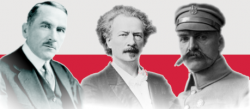 Dziś o wielkim farcie, jaki miała Polska w roku 1918. Teoria jest taka, że jak jest jakaś wojna to jedna strona wygrywa, a druga przegrywa… A w roku 1918 stało się coś, co wydawało się niemożliwe. Mimo tego, że nasi zaborcy (Niemcy, Austro-Węgry i Rosja) walczyli przeciw sobie to wszyscy przegrali. Niemcy przegrały wojnę na zachodzie. Austro-Węgry rozsypały się jak domek z kart i każdy z zamieszkujących narodów myślał tylko o sobie. W Rosji rozszalała się rewolucja. Przegrana państw zaborczych była dla nas wielką szansą. Nie zmarnowaliśmy jej! Mimo rywalizacji różnych obozów politycznych udało nam się uniknąć wojny domowej i rewolucji. Władzę, jako naczelnik państwa, do momentu zwołania sejmu obejmuje Józef Piłsudski . Tak to sobie wyobrażano w karykaturze.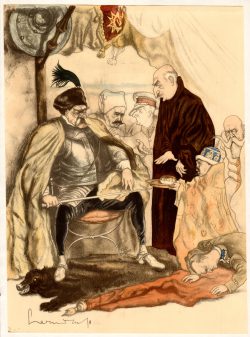 Obejrzyj trzy minutowy film https://www.youtube.com/watch?v=xVlL2_ji6_A&feature=emb_logoA teraz znajdź zeszyt i zapisz temat lekcji „Odzyskanie niepodległości”oraz zapisz notatkę: W wyniku przegranej wszystkich państw zaborczych na terenie Polski powstała pustka polityczna, którą wykorzystali Polacy. 11 listopada Józef Piłsudski obejmuje władzę jako naczelnik państwa.Dla tych, którzy chcą nieco więcej.Jak wyglądał Piłsudski- to wiemy. Sumiaste wąsy i krzaczaste brwi. A jak brzmiał jego głos? A oto jego próbka: https://www.youtube.com/watch?v=oOcBRyQtb_wDo jakiego wydarzenia historycznego, do jakiego władcy i do jakiego obrazu nawiązuje karykatura?Pozdrawiam Paweł Więcek CHEMIATemat „Elektrolity , nieelektrolity, wskaźniki „Zapoznaj się z materiałem, zrób notatkę,https://1drv.ms/u/s!As91Siv7MkZ3gjV23cHlmV-EZ9do?e=QgKj34Wszystkie materiały znajdziesz również na padleciehttps://padlet.com/alafolwarcznyde/lzqwamqkvy9fZADANIESpróbujmy zagrać, powtórzcie sobie tlenki, wpisujcie: imię, nazwisko klasahttps://kahoot.it/challenge/0285551?challenge-id=0eee69b0-3184-4fce-8d56-cbc14ea5e224_1585585227719hasło: 0285551na zachętę wpisuję tylko oceny 3, 4 ,5 ,6PozdrawiamFIZYKA Przypomniałeś/łaś sobie wiadomości o sile i dzisiaj nadal będziemy o tym się uczyć.Temat : Pierwsza zasada dynamiki. Bezwładność. ( lekcja nr.24 w podręczniku , str.162)Przeanalizuj graficzne dodawanie sił o takich samych kierunkach i zwrotach i o takich samych kierunkach i przeciwnych zwrotach – rysunki str.162 i 163. Myślę, że rozumiesz te rysunki.Przeczytaj akapit : Pierwsza zasada dynamiki Newtona , str.164 – 165 i wpisz do zeszytu treść tej zasady. Jeżeli przypomniałeś sobie wiadomości o sile, nie będziesz miał trudności ze zrozumieniem tej zasady.Następnie przeczytaj akapit : Bezwładność , str 166 – 167. Tu dodam wyjaśnienie – : w podręczniku jest tłumaczenie że ciało, które jest w spoczynku „chce” w spoczynku lub w ruchu jednostajnym pozostać – to określenie „chce” oznacza że musi zadziałać jakaś dodatkowa siła, żeby ten spoczynek lub ruch zmienić.Wpisz do zeszytu, co to znaczy, że ciało jest bezwładne i że bezwładność ciała zależy od jego masy.Rozwiąż w zeszycie zadanie 1 i 2 ze str.168.Rysunki do zad.2 przerysuj do zeszytu. Rysuj ołówkiem i używaj linijki.Pozdrawiam i życzę miłej pracy:)JĘZYK ANGIELSKI Good morning!Na początek sprawdźcie w zeszytach zapis z poprzedniej lekcji i przypomnijcie sobie nowo poznane słówka. W podręczniku na str. 69 proszę zrobić zad. 3 i 4 (ścieżka 2.19) – odpowiedz na pytanie z zad. 3 do zeszytu, przepisz i uzupełnij key phrases. Na koniec w ćwiczeniach wykonaj zad. 1 i 2/ str. 24Enjoy your English class! #stayhomeINFORMATYKA GR1 Dzień dobry,Po zmaganiach z Wordem, przemieszczamy się do działu Internet /chyba go macie w nadmiarze ostatnio…/. Wykonamy zadanie z naszego podręcznika: wyszukaj w Internecie informacje o cenach i walorach smartfona, który miałbyś/miałabyś ochotę kupić. Następie w dowolnym programie, jaki posiadasz w Swoim komputerze, napisz parę słów: jakiej jest firmy, jakie ma własności, dlaczego Ci się podoba, napisz jego aktualną cenę i wklej za pomocą Internetu zdjęcie tego telefonu. Plik zapisz pod Swoim imieniem i nazwiskiem i prześlij jako załącznik na adres: e.migalska@sp18-pszczyna.plPozdrawiam E. Migalska30.03.2020 poniedziałek JĘZYK POLSKIDzień dobry w nowym tygodniu. Miłego poniedziałku dla Wszystkich😊Temat:  Części mowy – powtórzenie.W czwartek ćwiczyliśmy części mowy online. Wyszło podobno bardzo dobrze!Grubas – tabela części mowy s. 225. Części mowy to nasze dwie ręce 😊 Pamiętasz na pewno: odmienne i nieodmienne. Tabela Ci je przypomni.  Jeśli czujesz potrzebę, zrób notatkę w formie dwóch dłoni: odmienne na jednej, nieodmienne na drugiej. (Nie musisz!)Sprawdź się: zeszyt ćwiczeń str. 76 ćw. 5. Pamiętaj, jeśli masz problem – ja czuwam.  Masz trzy drogi komunikacji ze mną: email: irygula@gmail.com, Skype: użytkownik: Irena Rygula, dziennik elektroniczny. Drogą email prześlę prawidłowo wykonane ćwiczenie. Porównasz je ze swoimi odpowiedziami. GEOGRAFIADzień dobry. Witam w poniedziałek. Zeszyty przygotowane? Zaczynamy!Temat lekcji : „Produkcja roślinna i zwierzęca”.   Proszę  otworzyć prezentacje i postępować według poleceń. Miłej pracy. Pozdrawiam.
https://view.genial.ly/5e7880266d276f0db77ad722/interactive-image-rolnictwo-klasy-7-ogolneMATEMATYKATemat: Pola wielokątów  (powtórzenie z kl. 5-6).I  Równoległobok i romb. – s. 134.-135.    – Przeczytaj informacje w podręczniku. Narysuj dowolny równoległobok przepisz wzór i objaśnienie oznaczeń do zeszytu.Uwaga: oznacz drugi bok b, dorysuj drugą wysokość prostopadłą do tego boku.Wykonaj zad. 1/138 – przerysuj do zeszytu i wtedy zapisz obliczenia.  –Zauważ:  jeżeli w trójkącie prostokątnym jest kąt 45 stopni, to trójkąt ten jest równoramienny, zatem w b) h=3, c) h=4Pole rombu – oglądaj film – zatrzymaj na 2:12 (po 2’12” – ale nie zamykaj, wrócisz do niego za chwilkę) :    https://www.youtube.com/watch?v=Wajwv5NRfGw – Narysuj w zeszycie te dwa romby i przepisz wzory (przypomnienie: przekątne umownie oznaczaliśmy literą d ), po czym dalej oglądaj film i zatrzymaj na 4:21.Narysuj w zeszycie kwadrat i przepisz wzory. Wykonaj zad. 3a /136.(Na utrwalenie) Wykonaj ćw. 1 a , b)/s.59.RELIGIAKatecheza 35                                                     Temat: Ostatnia Wieczerza. Lektura Ewangelii wg św. MarkaPrzeczytaj fragment Ewangelii: Mk 14,12-25; Przepisz do zeszytu: Katecheza 35. Temat. Zrób notatkę pod tematem w formie streszczenia przeczytanego fragmentu. Proszę, aby w notatce znalazły się odpowiedzi na następujące pytania: w jakie Święto Żydowski Pan Jezus spożyje Paschę ze swoimi uczniami; kto ma być dla uczniów znakiem wskazującym miejsce wybrane przez Jezusa na spożycie Paschy; jak wygląda miejsce wskazane przez spotkanego człowieka; jaką smutną wiadomość przekazał Jezus swoim uczniom na początku Paschy; który z uczniów Jezusa zdradzi Go; jakie gesty wykonał i jakie słowa wypowiedział Jezus biorąc do ręki chleb i kielich?Zrób zdjęcie zeszytu (Katecheza 35) i prześlij na adres: a.jurczak@sp18-pszczyna.pl Ocenię treść i staranność prowadzenia zeszytu według podanych wskazań na początku II semestru.Przygotuj się na piątek do testu sprawdzającego. Pytania 1-10. Wieczorem pomódl się za kolegów i koleżanki z klasy  oraz za naszą Ojczyznę i miasto Pszczynę o ochronę przed złem. Powtórz formułkę spowiedzi. Zrób rachunek sumienia i przeczytaj w ogłoszeniach parafialnych informacje dotyczące spowiedzi. Posłuchaj piosenki: https://www.youtube.com/watch?v=wat9EQyN-2kZnajdź w Skarbczyku lub na stronie internetowej modlitwę do Ducha Świętego i pomódl się za wszystkich kapłanów, aby odważnie służyli   ludziom w czasie epidemii. FIZYKASkończyliśmy wspólnie uczyć się o ruchu ciał, miałeś/łaś rozwiązać test powtórzeniowy podręcznika ( test 1 i 2 , str.154 – 156 ).Prześlij mi, proszę , odpowiedzi – przez dziennik lub emailem.Jeżeli zrobiłeś też test 3 ( nieobowiązkowy) – też prześlij, na dodatkowa ocenęWpisz tytuł nowego działu : DYNAMIKATemat: Przypomnienie wiadomości o sile.Przeczytaj i przypomnij sobie, jak przedstawiamy siły – podręcznik , lekcje nr 5 i 6 i lekcje w zeszycie.Narysuj w zeszycie spoczywającą na podłożu skrzynię i działające na nią siły , podaj nazwy tych sił oraz wypisz cechy każdej z nich ( kierunek , zwrot, wartość i punkt przyłożenia).Wykonaj polecenie:
Narysuj po dwa RÓŻNE przykłady ciał, na które działają siły :
a) równoważące się
b) których wypadkowa wynosi 3 NNie zapomnij użyć linijki i ołówka.Pozdrawiam!JĘZYK NIEMIECKIhttps://padlet.com/barbara_pienko/6vivo130372yGuten Morgen am Montag! Lekcja w padlecie! Miłego nowego tygodnia! 🙂 DORADZTWO ZAWODOWE Dzień dobry, dzisiaj zmierzymy się z tematem: „Jak zaplanować przyszłość edukacyjno zawodową?”. W tym celu stworzyłam dla Was padlet, do którego link zamieszczam poniżej: https://padlet.com/bfojcik/gqwx88ftogusOdpowiedz na kilka pytań (na padlecie znajdziesz instrukcję jak i gdzie to zrobić). Zapoznaj się z informacjami, które przygotowałam dla Ciebie w formie artykułu (zamiast moich standardowych opowiadań podczas zajęć). Obejrzyj film jeśli masz ochotę. Baw się dobrze, a jeśli masz pytania to pisz do mnie 🙂 Pozdrawiam, p. Basia27.03.2020 piątekJĘZYK POLSKI Moi, bo jesteście też moi. Ewelina mówi, że tylko Jej jesteście😊Kocham Was naprawdę i na pewno (zwróć uwagę na zapis!) Wojtku, kogo mamy nie? Temat: Dekalog. Słowo Boże. Grubas: str. 215 – 217Wiem, trudne. Proszę, przemyśl. Przeczytaj i jeśli chcesz porozmawiać – jestem.Nie zadaję Ci żadnego zadania. Duch Święty Ci zadaje zadanie.  Ja jestem. MATEMATYKA T: Rozwiązywania zadań tekstowych(Odp .do zad. 1/197.-13 i 36, 2./197- 0,6 i 0,9; rozwiązania równań w ćw. 1. a) x=22, b) x=6, c) x=4,5; 2. A) x=4, b) x=8, c) x=4)Na dobry początek ćw. 3 /86 – macie ułatwioną pracę (plan prawie gotów) Proszę uważnie czytać teksty zadań i zastanowić się, którą wielkość oznaczyć przez x (zanim zerkniesz na moją podpowiedź). Następnie w zeszycie przedmiotowym (zgodnie z poznanym schematem):Zad. 3 /198 (podpowiedź: x – cena piórka)Zad.5 /198 (podpowiedź: x – miesięczne wynagrodzenie pana K.)/ Możesz  – jeśli chcesz i masz czas – rozwiązać jeszcze:Zad. 4 /198 (podpowiedź: x – waga zegara) i Zad.7 /198 (podpowiedź: x – liczba monet o nominale 2zł; uwaga: grosze zamień na złotówki) /Jeśli będziecie mieli jakieś wątpliwości, to piszcie, proszę, na znany już wam adresBIOLOGIAWitajcie!Temat lekcji: UKŁAD ODDECHOWY CZŁOWIEKA – ćwiczenia.Na dzisiejszej lekcji utrwalisz sobie wiadomości:jakie są narządy układu oddechowego;jakie jest przystosowania w budowie płuc do sprawnej wymiany gazowej;jak przebiega mechanizm wentylacji płuc;W tym celu obejrzyj jeszcze raz prezentację (drugi materiał w kolumnie o układzie oddechowym), która znajduje się na padlecie: https://padlet.com/betik/biologia7Następnie otwórz pierwszy dokument w kolumnie padletu pt. „Układ oddechowy i jego funkcje”: przeczytaj dokładnie kolejne informacje – punkty 1 – 4, obejrzyj animacje, wykonaj zadania.Zadanie domowe:Wykonam doświadczenie z podręcznika, ze strony 140 -Wpływ wysiłku fizycznego na częstość oddechu. Wyniki i wniosek zapisz w zeszycie – wykonaj zdjęcie i prześlij mi na adres: b.kieruzel@sp18-pszczyna.pl lub na moje konto Messengera. Zadanie wykonaj na środę. Do zobaczenia na następnej lekcji!CHEMIA temat: Tlenki metali i tlenki niemetalitylko ta strona : Tlenki metali i niemetali Zapoznaj się z materiałem, zrób notatkę, https://onedrive.live.com/view.aspx?resid=774632FB2B4A75CF!299&authkey=!AAlvNXjPQlEN7agWszystkie materiały znajdziesz również na padleciehttps://padlet.com/alafolwarcznyde/lzqwamqkvy9fWAŻNE : Przygotuj się, na wtorek, na test z tlenków. / Kahoot/PozdrawiamJĘZYK NIEMIECKI Guten Tag! Lekcję na dziś znajdziecie w padlecie – szukajcie po opisie kolumny: Klasa, data. Viel Spaβ! Życzę Wam spokojnego weekendu! Bis bald!https://padlet.com/barbara_pienko/6vivo130372yRELIGIA Katecheza 34Temat: Spisek przeciw Jezusowi i zdrada. Lektura Ewangelii wg św. Marka.Przeczytaj fragment Ewangelii: Mk 14,1-2; Mk 14,10-11.Przepisz do zeszytu: Katecheza 34. Temat. Fragment Mk 14,10.Otwórz podręcznik do religii na str. 84 ( zakończenie katechezy nr 25 „Niewzruszona wiara”). Odpowiedź pisemnie na pytanie w zadaniu nr 1. Zrób zdjęcie zeszytu (Katecheza 34) i prześlij na adres: a.jurczak@sp18-pszczyna.pl.Zadanie nr 3 zrób w domu w dowolnym dla Ciebie czasie.26.03.2020 czwartekJĘZYK POLSKIDzień dobry 26 marca 2020 –  czwartek Temat: Wymyśl sam/sama odpowiedni do treści lekcji. Liczę na Waszą kreatywność. Dziś będzie naprawdę dobry. Męczyliście się przez ostatnie dwa dni, więc teraz wypoczynek przy powtórce z części mowy. Wejdź na stronę https://gwo.pl/ucze-zdalnie-p4678Już jesteś? „Zjedź” w dół i wybierz: Interaktywna gramatyka.Zjeżdżamy 😊 dalej w dół i mamy:  Quizy. Potem: Przejdź. Klik i … pełna dowolność. Proszę wybrać zakres materiału dla siebie😊 zalecane wybranie ćwiczeń z każdej kategorii – części mowy. Wybierz liczbę pytań. Zalecane 200 😊😊😊 żart (trochę niemądry – to eufemizm). Pamiętaj, że wolno Ci pracować tylko 25 minut.Na koniec postaw sobie plusy i napisz mi, na ile plusów zasłużyłeś/aś i dlaczego 😊 Poślij też temat, który wymysliłes/aś.Pamiętaj: czuwam: irygula@gmail.com, Skype: użytkownik Irena Rygula, dziennik „elektryczny” GEOGRAFIA Kochani, temat wpisujemy do zeszytu przedmiotowego.
Tematem dzisiejszej lekcji są: Warunki rozwoju rolnictwa Proszę przeczytać tekst z podręcznika  str. 124-127.Na podstawie tekstu napisz krótko w zeszycie:
-jakie są przyrodnicze warunki rozwoju rolnictwa i omów je;
-wymień poza przyrodnicze warunki rozwoju rolnictwa;
-podaj nazwy regionów, w których występują najkorzystniejsze warunki przyrodnicze do prowadzenia działalności rolniczej.Dziękuję za uwagę. Miłej pracy. Pozdrawiam JĘZYK ANGIELSKIDzień dobry!Dziś rozpoczynamy pracę z nowym działem.Wiecie już, że wszystkie nagrania (do podręcznika i ćwiczeń) znajdziecie tu:https://elt.oup.com/general_content/pl/dla_uczniow?cc=pl&selLanguage=plProszę przeczytajcie tekst i zagrajcie w grę na str. 68 i 69 podręcznika. Zapiszcie temat „ Survival” i wykonajcie w zeszycie zadanie 1. Posłuchajcie nagrania i sprawdźcie swoje odpowiedzi. Nieznane słownictwo zapiszcie w zeszycie i poszukajcie znaczenia w dowolnym słowniku.Have a nice day! #stayhomeHISTORIA Czas na powtórzenie materiału o Europie między I wojną światową a drugą wojną światową. Zatem przygotuj podręcznik, zeszyt oraz wysil pamięć i zagraj w kahoot. Link do wersji trudniejszej jest tu: https://kahoot.it/challenge/020314?challenge-id=3653aa59-0c03-417c-84a1-cef91f5bc6e4_1585141878003 (możesz też wpisać PIN 020314 na stronę www.kahoot.it). Jako login użyj swojego imienia i nazwiska. Nie musisz się spieszyć- czas nie odgrywa roli w punktacji. Powodzenia!
Pozdrawiam
Paweł WięcekPLASTYKA Dzień dobry:)Temat lekcji: AsamblażZ przygotowanych wcześniej materiałów (dowolnych) wykonaj asamblaż. Jeśli masz problem to zajrzyj do materiałów z poprzedniej lekcji. Wykonaj zdjęcie swojej pracy i umieść na padlecie, do którego dostęp otrzymali rodzice w wiadomości na dzienniku elektronicznym. Na wykonanie pracy masz czas do 1 kwietnia. Osoby odpowiedzialne za przygotowanie prezentacji „Instalacja” proszę o umieszczenie na padlecie. Miłej i twórczej pracy 🙂25.03.2020 środaJĘZYK POLSKI Dzień dobry, moi KochaniPamiętaj, jeśli masz problem – ja czuwam.  Masz trzy drogi komunikacji ze mną: email: irygula@gmail.com, Skype: użytkownik: Irena Rygula, dziennik elektroniczny!Temat: Jak umiejętnie korzystać z tekstów innych autorów.?Pomówimy i poczytamy na tej lekcji o tym, jak cytować, jak zapisać opis bibliograficzny książki, z której korzystałeś/aś. Grubas – str. 213 Przeczytaj, proszę, czym jest opis bibliograficzny  i jak wygląda jego prawidłowy zapis. Zwróć uwagę na znaki interpunkcyjne między kolejnymi częściami opisu.Zapisz w zeszycie schemat opisu. Aby było ciekawiej wymyśl książkę, której Ty jesteś autorem/ autorką. Ja mam swoją taką:Ryguła I., Rzecz o tym, jak bardzo tęsknię za moimi uczniami, Pszczyna 2020. Jako utrwalenie wykonaj pol. 2 – sporządź trzy opisy z podanych elementów. Pamiętaj o przecinkach i kropkach na końcu opisu. Gotowe? Prawda, że łatwe. Na zakończenie przeczytaj, o czym należy pamiętać, kiedy cytujemy – str. 215.  I wpisz do zeszytu odmianę wyrazu „cudzysłów” przez przypadki. Za dużo? Dobrze: odmiana jest na plusa, dla Chętnych. Proszę ją przesłać do mnie.I już?  Wszystko zrobione? Gratuluję😊JĘZYK ANGIELSKI https://elt.oup.com/general_content/pl/dla_uczniow?cc=pl&selLanguage=plProszę zrobić zadania na słuchanie w ćwiczeniach str. 17/2, str. 19/2, 21/ 2,3, str. 23/1,2INFORMATYKA Dzień dobry Wspaniała Klaso!!Wykonajcie proszę do 30 marca br. zadanie sprawdzające umiejętności w edytorze tekstu i prześlijcie zapisując swoim imieniem i nazwiskiem na adres migewe@gmail.com, abym oceniła. Gdy nie masz Worda napisz a ja udostępnię Ci plik z dokumentów google. PozdrawiamLINKI:DO TEKSTUhttps://drive.google.com/file/d/1Is8NBc9IJ9eMzK5Di1GAZsrEzTNntCpr/view?usp=sharingDO POLECEŃhttps://drive.google.com/file/d/10EhH3NaCVIV_S2dGnp0S2n1n1jejT2z7/view?usp=sharingGODZINA WYCHOWAWCZA Dzień dobry moi Wspaniali!!Zadanie na ten tydzień – porozmawiaj z bliskimi, jak się czują, co myślą o zaistniałej sytuacji, czy warto „się nakręcać”, itp. Następnie zadbaj o ład wokół siebie, np. uporządkuj swoje miejsce pracy albo poukładaj ciuszki. Podobno jeśli mamy ład wokół siebie, również czujemy go wewnętrznie…Pozdrawiam serdecznieWychowawczyniBIOLOGIA Witajcie!Dzisiaj rozpoczynamy omawianie nowych tematów. Mam nadzieję, że układ krążenia i odpornościowy utrwaliliście sobie. Przechodzimy więc dalej…Temat lekcji: UKŁAD ODDECHOWY CZŁOWIEKA.Na dzisiejszej lekcji nauczysz się:wymieniać i wskazywać na sobie narządy układu oddechowego; opisywać przystosowania w budowie płuc do sprawnej wymiany gazowej;omawiać mechanizm wentylacji płuc;W tym celu obejrzyj prezentację (drugi materiał w kolumnie o układzie oddechowym), która znajduje się na padlecie: https://padlet.com/betik/biologia7.Następnie otwórz pierwszy dokument w kolumnie pt. „Układ oddechowy i jego funkcje”: przeczytaj dokładnie kolejne informacje – punkty 1 – 4, obejrzyj animacje, wykonaj polecenia.Następnie, na podstawie poznanych wiadomości oraz materiału w podręczniku (str. 135 – 139) uzupełnij w zeszycie notatkę:Układ oddechowy składa się z: a) górnych dróg oddechowych: ……………………………………………………………….. b) dolnych dróg oddechowych: ………………………………………………………………… c) płuc.W drogach oddechowych znajduje się orzęsiony, produkujący śluz nabłonek, dzięki któremu powietrze jest ……………………………………………………………………………………………………………………..Głośnia to ……………………………………………………………………………………………………Parzyste płuca stanowią narząd wymiany gazowej.Na proces oddychania u człowieka składają się 3 procesy: ……………………………………………………………………………………………………………………..W wentylację płuc zaangażowane są m.in. ……………………………………………………………………………………………………………………..Jako podsumowanie – wykonaj zadania 1 – 3, znajdujące się na końcu materiału I ( „Układ oddechowy i jego funkcje” ) – możesz od razu sprawdzić, czy dobrze je wykonałeś.Do zobaczenia na następnej lekcji!ZAJĘCIA ROZWIJAJĄCE KREATYWNOŚĆ Kreatywność jest cechą wrodzoną, właściwą każdemu człowiekowi, można ją rozwijać.
 )Kilka propozycji na dziś: (bez internetu i nie musisz sporządzać żadnych notatek 
1.ćwiczenie na kreatywność. Dokończ pytanie -„ Co by było, gdyby … (np.) na całym świecie na minutę zabrakło prądu?” i pomyśl, jakich odpowiedzi mógłbyś udzielić To tylko jeden przykład. – Takie ćwiczenia możemy wykonywać w każdym miejscu, podczas czynności, które nie wymagają skupienia.
Inny przykład do rozwijania -„Życie jest jak…” (np. .”jak pudełko czekoladek. Nigdy nie wiesz, na co trafisz”)
2. ćwiczenie polega na wymyśleniu jak największej liczby (powiedzmy 20) zastosowań dowolnego przedmiotu codziennego użytku, jak na przykład spinacz biurowy (co można nim zastąpić, do czego może posłużyć).
3. Czytanie rozbudza wyobraźnię, a więc także kreatywność. Myślenie obrazami to najlepsza droga do niekonwencjonalnych pomysłów i rozwiązań. Podczas czytania (nieważne, czy jest to powieść, czy artykuł popularnonaukowy) należy zamieniać słowa w obrazy w głowie, a im bardziej będą szczegółowe, tym lepszy trening dla mózgu. Miłej lektury życzę. MUZYKABardzo proszę, wysłuchaj utworu, do którego link podaję niżej. Postaraj się dobrze wsłuchać w każdy dźwięk. Użyj słuchawek lub dobrych głośników. Słuchając możesz zamknąć oczy. Postaraj się zauważyć kolory, które mogą skojarzyć się z tą muzyką. Zapamiętaj je i napisz w zeszycie jakie to kolory. Pokażesz mi w szkole, gdy się spotkamy. https://www.youtube.com/watch?v=5cmlgvekbYY&list=RD5cmlgvekbYY&start_radio=1 24.03.2020 wtorekJĘZYK POLSKI Lekcja numer, temat, data, notatka  – wpisujemy do zeszytu. Tak jak w klasie.Uwaga! Podaję dwa tematy i dwa zestawy. Wybierz temat dla siebie i poinformuj mnie, który wybrałeś.Temat I : Cieszymy się z szóstek i piątek za opowiadania i pytania. Poprawa usterek.Skarby moje kochane, tak do Was w klasie mówiłam😊Temat I dla tych, którzy przed terminem oddali umówione prace. Gratuluję! Cieszę się bardzo i bardzo Was kocham 😊 Jest w Was Moc!!! Kochani, proszę poprawić błędy ortograficzne (wiadomo jak!), przyjrzeć się pułapkom interpunkcyjnym. Spróbować zrozumieć, swój błąd językowy. Jestem cały czas do Waszej dyspozycji.Temat II : Polerujemy, tzn. kończymy nasze pytania i opowiadania.Ten temat dla tych, którzy jeszcze nie przesłali, bo będą polerować, by były piękne! Termin jeszcze nie minął. Was równie mocno kocham 😊! Minister Edukacji pozwolił mi oceniać dopiero od 25-ego marca, więc spokojnie dopiszcie, poprawcie i prześlijcie. Jeśli ktoś z Was nie może napisać tych prac do 25-ego marca,  proszę o informację! Dogadamy się 😊Kocham Was wszystkich mocno. Tęsknię za Wami. Ufam, że jutro uda mi się Was wszystkich ogarnąć na tyle, by w danych godzinach/minutach moglibyśmy się codziennie spotykać!  Mikołajowi z 7c przesyłam info., że mnie nie tylko zobaczy, ale i usłyszy. Naprawione!😊 Pamiętajcie: jestem cały czas z Wami: email: rygula@gmail.com, dziennik elektroniczny,  Skype (użytkownik Irena Ryguła)MATEMATYKA T: Rozwiązywanie zadań tekstowych za pomocą równań.
Na tej lekcji będziesz uczył się rozwiązywać zadania tekstowe za pomocą równań pierwszego stopnia z jedną niewiadomą (przypomnienie z klasy 6). Na początek wejdź na stronę :
https://epodreczniki.pl/a/rozwiazywanie-zadan-tekstowych-za-pomoca-rownan/D1G6Bgq3k
Przeczytaj uważnie informację wstępną. Zapisz w zeszycie Etapy rozwiązywania zadań tekstowych. Przeanalizuj przykłady 1. I 2., wysłuchując komentarzy. Przyglądaj się bacznie rozwiązaniom. Wykonaj ćw. 1. (od razu masz możliwość sprawdzenia, czy dobrze), . Przejdź do zadań o liczbach. – Wykonaj ćw. 2, 3, 4 i 5 -zapisz sobie równania w zeszycie i rozwiąż, potem porównaj z wyjaśnieniem i rozwiązaniem na stronie. (Nie wykonujemy teraz zadań geometrycznych ani o wieku.)
OPUŚĆ tę stronę.
Sprawdź ćw. 11 /83, które robiłeś ostatnio – prawidłowe rozw.: a) x=3, b) x=8, c) x=7.
W zeszycie wykonaj zad 7/194 i zad. 9 /195. (oczekiwane rozwiązania: 7. A) x==55, b) x=43,5 c) x=36, d) x=3. 9. A)x=16,5 b) y=7,6.) CHEMIA Zachęcam do obejrzenia filmu lekcji chemii online „Równanie reakcji chemicznej” 35 min – lekcja przygotowna specjalnie na okoliczność zdalnego nauczania. / na facebooku lub na youtubie/
https://www.facebook.com/KujawskoPomorskaeSzkola/videos/526744794913050
https://www.youtube.com/watch?v=h5ZuCNjtcRc&list=PLpWWN9TTWabTtnjO4w7GSyEoXxcLK-J2y HISTORIA Temat: Komunizm w ZSRR- państwo totalitarne.Przeczytaj podpunkt ze strony 166-167 „państwo totalitarne” a następnie: napisz w zeszycie krótko na czym polegała:
1- wielka czystka
2- kult jednostki
A następnie obejrzyjcie fragment filmu od 42 minuty sekund 29 do 45 minuty. Tak wyglądał kult jednostki:
https://www.youtube.com/watch?v=jdAzs0vo1bwINFORMATYKA Dzień dobry Wspaniała Klaso!!Wykonajcie proszę do 30 marca br. zadanie sprawdzające umiejętności w edytorze tekstu i prześlijcie zapisując swoim imieniem i nazwiskiem na adres migewe@gmail.com, abym oceniła. Gdy nie masz Worda napisz a ja udostępnię Ci plik z dokumentów google. PozdrawiamPozdrawiamLINKI:DO TEKSTUhttps://drive.google.com/file/d/1Is8NBc9IJ9eMzK5Di1GAZsrEzTNntCpr/view?usp=sharingDO POLECEŃhttps://drive.google.com/file/d/10EhH3NaCVIV_S2dGnp0S2n1n1jejT2z7/view?usp=sharing23.03.2020 poniedziałekJĘZYK POLSKILekcja nr 654Lekcja numer, temat, data, notatka  – wpisujemy do zeszytu. Tak jak w klasie. Nie musisz wysyłać do mnie informacji o wykonaniu zadania, ale będzie mi bardzo miło, jeśli to zrobiszTemat: Analiza wypowiedzi i sposobu zachowania bohatera fragmentu powieści Ewy Nowak.Grubas – str. 188 Przeczytaj, proszę, fragment powieści E. Nowak „Yelow, bahama i w prążki” pt. „Spotkanie” Podczas czytania zwróć uwagę na sposób zachowania się Jacka w stosunku do ojca. Do zeszytu pod tematem lekcji wpisz, proszę, notatkę: dwa zdania od akapitu, w której ocenisz sposób zachowania się Jacka – pomoże Ci słownictwo podane w pol. 3d) – wybierz to, które wg Ciebie nazywa zachowanie bohatera. Zapoznaj się z wyjaśnienie terminu „ironia” – str. 192Zeszyt ćwiczeń: str. 67 pol.1 .Powodzenia! Buziaki!Pamiętaj: jestem cały czas do Twojej dyspozycji: email irygula@gmail.com; Skype; dziennik elektroniczny.JĘZYK NIEMIECKIZrób zadanie z pierwszej kolumny na padlecie: „LEPORELLO” https://padlet.com/barbara_pienko/6vivo130372yMATEMATYKAT: Pole prostokąta – zadania utrwalające.
Wykonaj : Zad. 4 /130 (zapisz pięć możliwych rozwiązań, gdzie a x b = 36)
Zad. 3 /130 (podpowiedzi: a) a=Obw.:4, P=a x a, b) a x a=64 więc a=?, Obw.=4a )
Zad. 5 /131 –Uwaga! Do obliczeń długości boków wyraź w tej samej jednostce. (podpowiedź: oblicz i porównaj pola)
Zad. 6/131 –Możemy obliczyć pole tego wielokąta jako sumę pól prostokątów, na które można go podzielić (wykonaj…) lub jako różnicę pól (7m x 6m – 2m x 2m =?)
Zad, 12 /132 (-by porównać ceny, zamień ary i hektary na metry kwadratowe, potem dziel koszt przez pole powierzchni)
Zad. 7 a /131 Koszt wykładziny 2,4m x 1m wynosi 36,60 zł;
Cena za 1 metr kwadratowy = koszt : pole powierzchni (36,60zł : 2,4m x 1m = … )
Samodzielnie: Zad. 7 b/131 (oczekiwana odp. 37zł) i „Sprawdź, czy umiesz – zad. 1, 2, 3, 4, 5 /133 – zapisz w zeszycie obliczenia.
(„na +” na kartce możesz wykonać zad 8 /131 i zad. 16 /133) GEOGRAFIAurbanizacja-karta-pracy-klasa 720.03.2020 piątekJĘZYK POLSKICzytamy lekturę. Miłego dnia:-) MATEMATYKARozwiązywanie równań – utrwalanie.
https://www.gov.pl/web/zdalnelekcje/przedmioty6
– Klasa 7 – Matematyka -Marzec tydzień 1. Lekcja 3. Rozwiązywanie równań z jedną niewiadomą
Na tej lekcji utrwalę rozwiązywanie równania pierwszego stopnia z jedną niewiadomą.
Materiał do zajęć 1 – https://www.matzoo.pl/klasa7
(To na rozgrzewkę – dobrej zabawy z:) Równania. Rozwiązywanie równań ZESTAW 1, ZESTAW 2, ZESTAW 3.
Materiał do zajęć 2 – tu znajdziesz m.in. przykłady rozwiązywania prostych równań i jak sprawdzamy czy dana liczba spełnia równanie – zapoznaj się z nimi (przypomnienie)
Materiał do zajęć 3 – i tu rozwiązuj sobie równania (masz możliwość sprawdzania) –https://szaloneliczby.pl/rownania-z-jedna-niewiadoma-rozbudowane/ CHEMIAhttps://padlet.com/alafolwarcznyde/lzqwamqkvy9f Zadanie5
Napisz nazwy systematyczne związków lub wzory sumaryczne
Na 2O
Cl2O
CuS
ZnO
Ag2O
chlorek cyny (II)
siarczek żelaza (III)
siarczek glinu
siarczek glinu
tlenek galu (III)
chlorek wapnia 19.03.2020 czwartekJĘZYK POLSKIPrzydawki, okoliczniki i dopełnienia wzbogacają wypowiedzenia. Ćwiczenia utrwalajace. Praca zadana platformą epodręczniki. https://epodreczniki.pl/a/przydawki-okoliczniki-i-dopelnienia-wzbogacaja-wypowiedzenia/DfSuGuhPCGEOGRAFIApobierz kartę pracy: https://drive.google.com/file/d/1uTq0JfQshBNlFp3veoLHn6DlYnxef_i9/view?usp=sharingJĘZYK NIEMIECKIhttps://padlet.com/barbara_pienko/6vivo130372yBIOLOGIAWejdź na padlet: https://padlet.com/betik/su8gdwz1hr8p
i przejrzyj w ramach powtórki materiały dotyczące układu krążenia.